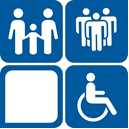                                Отчёт                        о деятельностиГосударственного казённого учреждения социального обслуживания населения Астраханской области «Комплексный центр социального обслуживания населения, Красноярский район,  Астраханская область»                                           за   2019 г.РАЗДЕЛ IОсновные цели и задачи деятельности учреждения        Государственное казённое учреждение социального обслуживания населения Астраханской области «Комплексный центр социального обслуживания населения, Красноярский район, Астраханская область» осуществляет функции по реализации государственной политики в сфере социального обслуживания  на территории Красноярского района. Основной целью деятельности учреждения является обеспечение реализации предусмотренных законодательством полномочий Астраханской области в сфере социального обслуживания населения.  (Таблица №1)Таблица №1       В состав учреждения в 2019 году входили  7 структурных подразделений: 4 отделения социального обслуживания на дому граждан пожилого возраста и инвалидов, отделение временного, постоянного проживания граждан пожилого возраста и инвалидов п. Бузан, отделение по работе с семьей и детьми, отделение культурно-досуговой деятельности для граждан пожилого возраста и инвалидов. (Приложение №1) Одной из приоритетных задач учреждения является привлечение в его работу различных государственных, общественных и коммерческих структур.   Тем самым в течение отчетного периода в центре активно  осуществлялась работа по межведомственному взаимодействию. (Приложение №2)                                          РАЗДЕЛ II.Организация социального обслуживания       Предоставление государственных  услуг гражданам, нуждающимся в социальном обслуживании, является приоритетным направлением деятельности учреждения. Комплексное предоставление социальных услуг  осуществляется  в соответствии с Федеральным законом №442-ФЗ «Об основах социального обслуживания граждан в Российской Федерации», постановлением Правительства Астраханской области от 12.12.2014 г. №572-П «О Порядке предоставления социальных услуг поставщиками социальных услуг в Астраханской области».В 2019 году  учреждение предоставляло получателям социальных услуг социальные услуги по трём формам обслуживания: - социальное обслуживание на дому;- стационарная форма;- обслуживание в условиях полустационара.        В целях оптимизации расходов бюджета Астраханской области, а также в  связи с отсутствием востребованности в предоставлении услуг в условиях стационара с 15.11.2019 г. по согласованию с Министерством социального развития и труда Астраханской области прекращена деятельность отделения временного, постоянного проживания граждан пожилого возраста и инвалидов п. Бузан.      Самой востребованной формой социального обслуживания в учреждении является социальное надомное обслуживание. Услугами социального обслуживания на дому за отчётный период охвачено 687 человек. В связи с активизацией работы по выявлению граждан, нуждающихся в социальной помощи, востребованностью данным видом социальной помощи, а также четко отлаженной работе по информированности населения Красноярского района о деятельности Комплексного центра социального обслуживания населения  количество получателей услуг в 2019 году возросло на  17 % в сравнении с 2017 годом и на 7  % в сравнении с 2018 годом. (Диаграмма №1)       Социальное обслуживание на дому охватило 21 населенный пункт Красноярского района. Социальные услуги предоставлялись каждому получателю в соответствии с индивидуальными программами, исходя из потребностей граждан. На основании проведенных расчетов нагрузка на одного социального работника составила не менее 8 человек.      В связи с тем,  что степень способности к самообслуживанию у основного количества получателей услуг на дому частично или полностью утрачена, социальными работниками при оказании помощи применяется дифференцированный подход.Диаграмма №1                              Информация об обслуженных гражданах     Услугами надомного обслуживания воспользовались 26 инвалидов, у которых степень к самообслуживанию полностью утрачена (лежачие) и 661 человек, частично потерявшие способность к самообслуживанию.          В 2019 году социальные работники оказывали также содействие в получении технических средств реабилитации. Помощь в реабилитации обслуживаемых инвалидов направлена на устранение или компенсацию ограниченной жизнедеятельности, вызванных нарушением здоровья, в целях социальной адаптации инвалидов и их интеграции в общество.      В 2019 году социальное обслуживание на дому предоставлено гражданам различных категорий. (Таблица №2)Таблица № 2Категории обслуженных граждан         За отчётный период социальными работниками отделений социального обслуживания на дому  предоставлено  свыше   113 000  тысяч   социальных услуг обслуживаемым гражданам. (Диаграмма №2)      В связи с изменением степени способности к самообслуживанию получателей социальных услуг снизилось количество услуг в 2019 году в сравнении с 2018 годом  на 8 %. В сравнении с 2017 годом количество предоставленных услуг на дому возросло на  15% из-за роста количества получателей социальных услуг.  Диаграмма № 2 Информация об оказанных услугах         Самыми востребованными услугами  у обслуживаемых граждан, состоящих на социальном надомном обслуживании, являются следующие социальные услуги:- «покупка за счёт получателя социальных услуг и доставка на дом продуктов питания, промышленных товаров первой необходимости, средств санитарии и гигиены, средств ухода, книг, газет, журналов и лекарственных средств»;- «помощь в приготовлении пищи»;- «организация в помощи в проведении ремонта и уборка жилых помещений»;- «оплата за счет средств получателя жилищно-коммунальных услуг и услуг связи»;- «предоставление гигиенических услуг лицам, не способным по состоянию здоровья самостоятельно осуществлять за собой уход».        С целью проведения контроля качества предоставляемых услуг социальными работниками отделений в учреждении проводятся регулярные выездные проверки руководителями структурных подразделений.         С целью предоставления платных услуг населению Красноярского района независимо от возраста и социального статуса в учреждении организована работа социальных работников по предоставлению данного вида услуг.          На сегодняшний день  49  услуг составляют перечень платных услуг населению в учреждении.  В отчетный период работниками учреждения предоставлено свыше 184 000 платных услуг, что на 63% больше, чем в 2017 году  и на 3%  больше, чем в 2018 году. Рост количества платных услуг в 2019 году объясняется тем, что в учреждении более низкие тарифы на услуги по сравнению со среднерыночными и активизируется информированность населения  Красноярского района о данном виде деятельности учреждения. (Диаграмма № 3)Диаграмма № 3 Информация об оказанных услугах      Самыми востребованными  платными услугами  являются:- «кратковременный присмотр за пожилыми людьми»;- «сопровождение в организации по запросу заказчика»; - «стирка белья»;- «мытьё посуды»;- «уборка жилого помещения»;- «мытьё (чистка) газовой плиты».     На сегодняшний день учреждением планируется расширить спектр предоставляемых платных услуг населению и внедрить в работу следующие виды платных услуг:- «мытье микроволновой печи»;- «мытье ванны (душевой кабины)»;- «оказание содействия в получении юридических услуг»;- «содействие  в организации ритуальных услуг и погребения»;- «кратковременный присмотр за детьми»;- «консервирование плодоовощной продукции».        С целью предоставления социальных услуг  одиноко проживающим гражданам в условиях стационара в учреждении действовало отделение временного, постоянного проживания граждан пожилого возраста и инвалидов посёлка Бузан (далее ОВПП).   В 2019 году 20 человека стали получателями социальных услуг в стационарной форме. (Диаграмма № 4)Диаграмма № 4 Информация об обслуженных гражданах        Расчётное количество койка – мест в ОВПП на 15.11.2019 год составляло 20 единиц, число фактических проживающих престарелых и инвалидов на туже дату  составило 13 человек. Очерёдность на социальное обслуживание в условиях стационара отсутствовало. Стационарным обслуживанием   в 2019 году воспользовались граждане следующих категорий:  инвалиды общего заболевания, труженики тыла, ветераны труда, пенсионеры. (Таблица №3)    Получателям социальных услуг в стационарной форме предоставлялось  круглосуточное проживание с обеспечением четырёхразового питания, социально-бытовые, медицинские услуги, организация досуга, а также возможность комфортных условий проживания.Таблица № 3Категории обслуженных граждан         В соответствии с индивидуальными программами предоставления социальных услуг за отчётный период в стационарной форме предоставлено около 38 000 социальных услуг.  Количество предоставленных услуг в отчетном периоде  в сравнении с  2017 годом уменьшилось более чем на 57% и с 2018 годом более чем на 50%, так как количество обслуженных граждан значительно уменьшилось. (Диаграмма №4)Диаграмма № 4 Информация об оказанных услугах         С целью профилактических осмотров медицинской сестрой отделения организована работа по сопровождению, госпитализации проживающих в отделении в лечебно-профилактические учреждения Астраханской области, а также оказание содействия в подготовке и оформлении необходимой документации для получения инвалидности.  Проживающие в отделении инвалиды обеспечены техническими средствами реабилитации согласно реабилитационным картам.   За отчётный период в отделении проведены следующие мероприятия: «Рождество Христово», «Крещение», «День защитника Отечества», «8 Марта», «Пасха», «День Победы», «День Российского флага», «День пожилого человека», «День инвалида», «День народного единства», «День матери», «Новый год».     Своевременную и квалифицированную помощь детям и их семьям предоставляют специалисты отделения  по работе с семьей и детьми, а именно заведующий отделением, специалист по социальной работе, психолог. Работа специалистов отделения направлена на сохранение психологического и социального благополучия детей и их родителей.  Социальными услугами в форме полустационара в данном отделении   за отчётный период воспользовались   58 человек (5 - дети с ограниченными возможностями здоровья, 53 - дети и родители, находящиеся в трудной жизненной ситуации, социально опасном положении), что на 24% меньше, чем в 2018 году и на 38% больше, чем в 2017 году. (Диаграмма № 6)Диаграмма № 6                           Информация об обслуженных гражданах       Получателями социальных услуг в отделении по работе с семьей и детьми стали семьи различных категорий: многодетные, неполные, опекаемые, семьи, оказавшиеся в социально-опасном положении, трудной жизненной ситуации. Специалисты отделения дифференцированно выстраивают свою профессиональную работу с семьями, учитывая все аспекты: социальный статус, психологические  особенности  членов семей, материальные возможности, а самое главное специфику сложившейся проблемы в семье.  В учреждении созданы оптимальные условия для качественного предоставления социальных услуг. За отчётный период предоставлено  свыше  2 700 социальных услуг. В сравнении с 2017, 2018 годами предоставленных социальных услуг отделением по работе с семьей и детьми возросло  больше на 4%. (Диаграмма № 7)Диаграмма № 7                          Информация об оказанных услугах        С целью улучшения качества предоставления социальных услуг специалисты отделения внедряют в работу новые технологии.  В целях  оказания информационной, психологической, консультативной помощи, снижения уровня психоэмоционального напряжения, обучение родителей методам и приёмам взаимодействия с детьми, обмен опытом семейного воспитания в учреждении действует родительский клуб «Я и мой ребенок», который  стал  составляющим звеном в общем алгоритме работы с детьми инвалидами. Гостями на заседании клуба «Я и мой ребёнок» стали представители духовенства, работники учреждения здравоохранения.       С целью оказания срочной консультативной помощи семьям, проживающим в отдаленных населенных пунктах Красноярского района, специалисты  отделения приняли активное участие в выездах мобильной бригады «Здоровая семья». За отчетный период состоялось 26 выездов мобильной бригады, в том числе по замещающим семьям. Услуги предоставлены 82 гражданам.       В целях удовлетворения духовных, культурных, физических потребностей пожилых граждан  на базе учреждения действует отделение культурно-досуговой деятельности для граждан пожилого возраста и инвалидов «Вдохновение». За отчетный период специалистами отделения обслужено 75 пожилых граждан, что на 4% больше в сравнении с 2018 годом и на 56 % больше, чем в 2018 году, ввиду того, что ежегодно  количество граждан старшего поколения, желающих  быть физически и социально активными, растет. (Диаграмма № 7)Диаграмма № 7                          Информация об обслуженных гражданах        Обслуживаемым гражданам в  отделении  предоставляются социально-медицинские, социально-правовые, социально-педагогические, социально-психологические услуги и услуги в целях повышения коммуникативного потенциала получателей социальных услуг, имеющих ограничения жизнедеятельности. В связи с ростом количества обслуженных граждан в 2019 году возросло количество оказанных социальных услуг на 78% в сравнении с 2017 годом. Показатели предоставленных услуг  в 2018 и 2019 годах одинаково. (Диаграмма № 7)Диаграмма № 7                          Информация об оказанных услугах      Работа в отделении построена в форме кружковых занятий. Занятия проходят ежедневно, по разным направлениям: декоративно-прикладное, музыкальное, спортивное, юридическое, психологическое, туристическое, проводятся мероприятия развлекательного характера, занятия по обучению компьютерной грамотности.  На занятиях декоративно-прикладного творчества, музыкальных занятиях пенсионеры активно делятся своим жизненными знаниями, навыками и умениями, передавая свой опыт подрастающему поколению. Пожилые граждане с большим удовольствием посещают спортивные занятия, соревнования, эстафеты. Систематические занятия физическими упражнениями, существенно повышая физическую работоспособность человека, сказываются благоприятно и на умственной деятельности, продлевают активное долголетие.  Обслуживаемые имеют хорошую возможность задать интересующие их вопросы, например, вопросы в сфере пенсионного обеспечения, мер социальной поддержки, вопросы юридического характера, медицинского направления. Специалисты различных организаций, ведомств, структур, религиозных конфессий  - частые гости в отделении.                                                      РАЗДЕЛ IIIРеализация комплексных программных мероприятий, социально-значимых проектов        В 2019 году учреждением проведены мероприятия по реализации областного  проекта «Школа третьего возраста». В целях организации активного досуга людей старшего поколения в Красноярском районе создано 23 клуба в рамках данного проекта, что составляет более 321 человека. На базе учреждения действует 3 клуба для граждан пожилого возраста: «Согретые сердца», «Мы в Контакте!», «Гармония души». В работу привлечены представители здравоохранения, образования, пенсионного фонда, центра занятости, библиотеки, духовенства, администраций муниципальных образований. (Диаграмма № 8)В 2019 году в учреждении успешно прошли мероприятия по реализации областного социального  проекта «Все в сеть!». За отчетный период обучение компьютерным навыкам прошли 36 человек, которым вручены соответствующие сертификаты.  Участница проекта «Все в сеть!» - победитель районного конкурса компьютерной грамотности приняла участие в областном  чемпионате среди граждан пожилого возраста.      На территории Красноярского района продолжается реализация проекта «Социальный туризм».  Данная программа нацелена на пожилых граждан, что позволяет им совершать увлекательные путешествия по уникальным местам Астраханского региона, изучать достопримечательности, отправляться в увлекательные поездки к живописным местам.              В 2018 году пожилые активисты совершили экскурсионные поездки в Астраханский  Кремль, Дом-музей купца Тетюшинова. В проекте приняли участие 48 человек.Диаграмма № 8       Информация об участниках проекта «Школы третьего возраста»    В целях организации семейного досуга, сплочения детско-родительских отношений специалисты отделения по работе с семьей и детьми приняли активное участие в реализации областного проекта «Играем вместе!» на территории Красноярского района проведено 15 мероприятий, в которых приняло участие более 2 000 детей и 1 000 взрослых.      В   2019 году специалисты  Комплексного центра, а также получатели социальных услуг приняли участие в следующих конкурсных мероприятиях:- областной народно-фольклорный фестиваль «Астраханское лето» для граждан пожилого возраста;- областной фестиваль «Пасхальный  перезвон»;- областной конкурс танцевального мастерства «Этот танец за мной»;- областной конкурс «Души серебряные струны»;- областной конкурс «Серебряный дублер»; - областной конкурс-тимбилдинг «Кинопутешествие»;- областной конкурс «Хоровые игры»;- областной конкурс чтецов «Духовной книги благодать» для детей, находя (диплом III степени);- областной творческий конкурс среди лиц с ограниченными возможностями здоровья «Мой Губернатор – мой выбор».                                                      РАЗДЕЛ IVУкрепление материально-технической базы      В 2019 году в учреждении проведены  следующие мероприятия по укреплению материально – технической базы:- проведение мероприятий по подготовке к отопительному сезону по двум объектам учреждения;- приобретение  оборудования  (эватор  смарт - терминал,  модем  ТР  Link, медиапанель   Р10SMD,  звуковой  маяк  «VERTICAL-2/2IR»,  МФУ  лазерное, телефон проводной Panasonic);- приобретение офисной мебели  для работников аппарата;- приобретение  баннеров,  информационных  стендов;     В отчётном периоде  на объектах учреждения проведены мероприятия по совершенствованию системы комплексной и пожарной безопасности:- организация охраны объекта (административное здание)  с помощью пульта централизованного наблюдения;- ежемесячное обслуживание автоматической пожарной сигнализации на объектах учреждения;- техническое обслуживание исправной и работоспособной объектовой станции по передаче извещений;- освидетельствование огнетушителей  на объектах учреждения;- проверка качества огнезащитной обработки деревянных конструкций  в ОВПП;- проведение замеров технических параметров электросети и заземления;- обучение ответственных специалистов по программе «Пожарный технический минимум»;- приобретение огнетушителя, подставок под огнетушители, кошмы ПП-300, светильников светодиодных, фонарей аккумуляторных, знаков пожарной безопасности, огнестойких накидок «Шанс»;- техническое обслуживание газового оборудования ОВПП п. Бузан;-выполнение работ по гидравлическому испытанию и проверки на водоотдачу пожарного рукава и пожарного крана.                                                 РАЗДЕЛ VОрганизация методической работы        В целях повышения  профессионального уровня, развития творческого потенциала,  изучения инновационных методик работы в сфере социального обслуживания  в учреждении ежемесячно проводятся обучающие семинары - совещания по актуальным вопросам и нововведениям в сфере предоставления социальных услуг.      В 2019 году проведено 9 обучающих семинаров для социальных работников, в которых приняли участие специалисты учреждения, а также специалисты различных ведомств:отдел Министерства внутренних дел России по Красноярскому району;отдел надзорной деятельности и противопожарного режима по Красноярскому району;ГБУЗ «Красноярская центральная районная больница».         В целях активизации работы по межведомственному взаимодействию в учреждении состоялось районное мероприятие «День открытых дверей», в котором приняли участие представители всех организаций и ведомств, осуществляющих свою деятельность с населением Красноярского района.      За отчётный период активисты  Совета молодых специалистов учреждения провели 12  благотворительных акций, основными целями которых являлись социальная защита граждан, которые в силу своих физических или интеллектуальных способностей не способны самостоятельно реализовывать свои права и законные интересы, содействие предотвращению социальных, региональных, национальных, религиозных конфликтов, профилактика  и охрана  здоровья граждан, а также пропаганда здорового образа жизни. Среди них 6 акций, приуроченных к празднованию международных и всероссийских праздников, в рамках которых активисты с поздравлениями и подарками посещают пожилых граждан на дому:акция ко Дню пожилого человека;акции, приуроченные Дню Победы, Дню знаний;акция «Скажи наркотикам – Нет».     С целью пропаганды здорового образа жизни в 2019 году молодыми специалистами регулярно организовывались акции, в рамках которых добровольцы проводили профилактические беседы с молодежью села, раздавали информационные листовки и брошюры.    Более 300 человек стали участниками проведённых акций.                                                   РАЗДЕЛ VIОсуществление информационной работы      Информационное обеспечение населения о деятельности учреждения осуществляется через средства массовой информации и через собственный сайт учреждения (сеть Интернет). За отчётный период на страницах районной газеты «Красноярский вестник» опубликовано 9 статей о деятельности учреждения, а именно о деятельности культурно-досугового отделения для граждан пожилого возраста и инвалидов.        В 2019 году на сайте учреждения размещено 235 новостей об основных событиях и мероприятиях  учреждения.  Сайт учреждения создан в соответствии  с требованиями Законодательства РФ.     В учреждении ведётся работа на официальном сайте www.bus.gov.ru.  За ведение работ на вышеуказанном сайте назначены ответственные лица. Размещение информации об учреждении на сайте  осуществляется в соответствии с требованиями и нормами Законодательства РФ. Учреждение обеспечивает открытость и доступность информации о своей деятельности, планах и закрепленном за ним имуществе. В 2019году на официальном сайте www.bus.gov.ru размещалась своевременно информация об учреждении с приложением соответствующих электронных копий документов:- сведения о бюджетной смете;- информация о результатах деятельности и об использовании имущества;- сведения о проведённых контрольных мероприятиях их результатах;- отчёт о финансовых результатах деятельности;- баланс;- отчёт об исполнении бюджета.РАЗДЕЛ VIIСтруктура состава кадров       Качество социального обслуживания  во многом зависит от кадрового состава структурных подразделений учреждения. На сегодняшний день средний показатель по стажу сотрудников в учреждении составляет – 8 лет. Эффективность работы учреждения во многом зависит от уровня профессиональной подготовки сотрудников.  В учреждении работают 106 человек, из них высшее образование имеет 21 работник, (23% от общей численности работников учреждения) , 46 человек (49%)  – специалисты со средним специальным образованием, остальные 39 работников (28%) – сотрудники, имеющие начальное профессиональное.     Следует отметить, что основной состав работников учреждения – это вторая возрастная группа, т.е. от 35 до 55 лет. (Диаграмма № 9)Диаграмма №9                                         Состав кадров по возрасту      Движение кадрового состава характеризуется  по следующим показателям:  в 2019 году уволено 42 человека, в том числе по основаниям: по истечению срока трудового договора – 22 человека, в порядке перевода к другому работодателю – 0 человек, по собственному желанию – 22 человека, по соглашению сторон – 0 человек.  Текучесть кадров за 2019 г. составила  свыше  21% . Принято на работу – 35 человек  (Таблица №3)Таблица №3Текучесть кадров       Руководством учреждения систематически проводятся мероприятия, направленные на стабилизацию состава кадров, а также укомплектование всех категорий должностей: осуществляется зачисление в кадровый резерв, ведётся активная, совместная  работа по подбору кадров с Центром занятости Красноярского района.        Повышение качества предоставляемых услуг тесно  связано с квалификацией работников. В 2019 году 83 сотрудников учреждения прошли обучение по следующим курсам и программам: -  курс «Охрана труда» для руководителей и главных специалистов – 6 чел.; - обучение по прохождению пожарно-технического минимума – 3 чел.;- программа  «Оказание первой помощи до оказания медицинской помощи» - 69 чел.;- курс «Предаттестационная подготовка по электробезопасности «IV группы до1000 В» - 1 чел.;- программа «Экологическая безопасность» - 1 чел.;- программа «Гражданская оборона и Чрезвычайные ситуации» - 3 чел.    За отчетный период проведена плановая аттестация работников учреждения с присвоением и подтверждением квалификационных  категорий, всего аттестовано 13  человек.     В течение отчетного периода лучшие работники учреждения за добросовестный труд представлялись к награждению, всего 37 работников: -   Почетная грамота Губернатора Астраханской области – 1 человек; -   Благодарственное письмо Думы Астраханской области – 1 человек; - Почетная грамота министерства социального развития и труда Астраханской области – 1 чел.;- Благодарственное письмо министерства социального развития и труда Астраханской области – 3 чел.;- Благодарственное письмо муниципальных образований Красноярского района  -  6 чел.;  - Благодарственным письмом директора учреждения -   25 чел.                                             РАЗДЕЛ VIIIОбъём предоставления платных услуг Реализация указов Президента РФ в части повышения заработной платы      Поступление денежных средств от оказания платных услуг:- 2017 году – 4 657 701 (четыре миллиона шестьсот пятьдесят семь тысяч семьсот один) рубль;- 2018 году – 5 476 429 (пять миллионов четыреста семьдесят шесть тысяч четыреста двадцать девять) рублей;- 2019 году – 5 191 642 (пять миллионов сто девяносто одна тысяча шестьсот сорок две тысячи) рубля.         Темп роста поступления денежных средств от оказания платных услуг в 2019 году в сравнении с 2018 годом уменьшился на 5,2 %, в сравнении с 2017 годом увеличился на 11,5 %.  (Диаграмма № 10)Диаграмма № 10Поступление денежных средств от оказания платных услуг (руб.)          В учреждении реализуется план мероприятий («дорожная карта») «Повышение эффективности и качества услуг в сфере социального обслуживания населения (2013-2018 годы)», утверждённый Указом Президента РФ от 07.07.2012 № 597. Уровень среднемесячной заработной платы на одного работника (по вышеуказанным должностям) приведен в таблице. (Таблица №4)Таблица №4Сведения об оплате труда работников сферы социального обслуживания по категориям персонала                                                РАЗДЕЛ IXПерспективные задачи на 2020 г.   Учитывая итоги работы 2019 года, перед учреждением стоят следующие задачи:- активизировать  работу по выявлению граждан, нуждающихся в социальном обслуживании;- продолжить работу по межведомственному взаимодействию в работе учреждения;- увеличить спектр платных услуг населению и активизировать работу по их предоставлению;- использовать  новые технологии в направлениях деятельности учреждения;- работать по реализации  социально-значимых проектов для граждан пожилого возраста и инвалидов, а также граждан, находящихся в трудной жизненной ситуации;- активизировать работы по привлечению спонсорских средств;- проходить курсы переподготовки, квалификации работников учреждения;- активизировать работы по освещению деятельности учреждения в СМИ.Директор ГКУСОН АО КЦСОН	   И.В. Урманова                                                                                                                                                          Приложение № 1Структура учрежденияПриложение № 2Межведомственное взаимодействиеСвязи с общественными структурамиЦель: Предоставление социальных услуг семьям и отдельным гражданам, оказавшимся в трудной жизненной ситуации, помощи в реализации их законных прав интересов, содействие в улучшении  их социального и психологического статуса.Задачи:- выявление граждан, нуждающихся в социальном обслуживании; - реализация мероприятий по социальному обслуживанию граждан, находящихся в трудной жизненной ситуации;- дифференцированный учет получателей социальных услуг учреждения;-предоставление социальных услуг в соответствии с Федеральным законом 442-ФЗ от 28.12.2013 «Об основах социального обслуживания граждан в Российской Федерации»;- привлечение различных государственных, общественных и коммерческих структур в деятельность учреждения;- осуществление мероприятий по повышению профессионального уровня работников учреждения;- оказание помощи в адаптации инвалидов к новым условиям  современной жизни;- повышение качества социальных услуг при социальном полустационарном, надомном обслуживании граждан, состоящих на обслуживании в учреждении. №Наименование категории2017 г.2018 г.2019 г.1.Участники Вов7752.Инвалиды общего заболевания1031121203.Дети – инвалиды2224.Вдовы участников Вов9965.Труженики тыла2634326.Ветераны труда2553163127.Пенсионеры171161210ИТОГО:573641687№Наименование категории2017 г.2018 г.2019 г.1.Участники Вов---2.Инвалиды общего заболевания8863.Вдовы участников Вов---4.Труженики тыла2225.Ветераны труда6536.Дети войны11-7.Пенсионеры889ИТОГО:252420Общая численность сотрудниковПринято сотрудниковУволено сотрудниковПроцентное соотношение принятых сотрудников (%)Процентное соотношение уволенных сотрудников(%)2017 г.118404434372018г.118414235362019 г.10635443443Наименование должностейСреднемесячная заработная плата на одного работника, руб.Среднемесячная заработная плата на одного работника, руб.Среднемесячная заработная плата на одного работника, руб.Среднемесячная заработная плата на одного работника, руб.Темп роста,%Темп роста,%Темп роста,%2017 г.2018 г.2019 г.2019 г.по отношению к 2017г.по отношению к 2018г.по отношению к 2018г.Социальные работникиСоциальные работники20 096,00 27 741,2029 66329 66347,616,936,93Средний медицинский персоналСредний медицинский персонал18 516,00 27 197,92-----Младший медицинский персоналМладший медицинский персонал13 741,00 27 185,9929 52429 524114,868,68,6